	Hundesportgemeinschaft Kopperby e.V.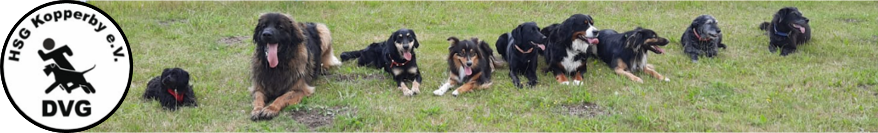 	Loitmarkfeld 1 ∙ 24376 Kopperby	https://hsg-kopperby.jimdo.comVielen Dank für Dein Interesse an einer Mitgliedschaft in unserem Verein.Doch bevor Du dich dazu entschließt, möchten wir Dich über einige wichtige Punkte in unserem Verein informieren.1. Zur Aufnahme / KündigungBevor Du den Mitgliedsantrag stellst, solltest Du mindesten drei Monate in einer Trainingsgruppe fest trainiert haben.Ab dem Datum des Mitgliedsantrages beginnt die 3-monatige Probezeit.Die 3-monatige Kündigungsfrist zum Jahresende (31.12.) ist an den Verband gebunden und nicht änderbar. Daher kann die HSG keine Kündigungseingänge nach dem 30.09. akzeptieren.2. ArbeitsdienstJedes Mitglied sollte 10 Stunden im Jahr Arbeiten verrichten, die ihm möglich sind.Sollte dies aus zeitlichen oder gesundheitlichen Gründen nicht machbar sein, wird Ende eines jeden Jahres ein Betrag von 50,- € fällig. Können die 10 Stunden nicht ganz abgearbeitet werden, wird das ebenfalls Ende des Jahres verrechnet.Der Verein benötigt ständig Hilfe bei den Außenarbeiten, wie z.B. mähen, trimmen, Zaunreparaturen etc. oder bei Veranstaltungen (Kuchen backen, Salate zubereiten, einkaufen, etc.).3. WhatsApp-GruppenJeder Kurs hat eine eigene WhatsApp-Gruppe, um die Teilnehmer/innen zeitnah zu informieren, falls z.B. wetterbedingt das Training ausfällt. Diese Gruppen sollten auch nur zur Terminabsprache genutzt werden.4. Das TrainingDu solltest dir die Trainingskurse und die Trainer ansehen und eine Gruppe finden, die für Dich und Deinen Hund geeignet ist. Du solltest einen festen Platz in einer Übungsgruppe haben.5. Teilnahme an Versammlungen und VeranstaltungenEs werden über die WhatsApp-Gruppe „HSG Mitglieder ALLE“ und per E-Mail Infos und Einladungen verschickt, die bitte gründlich gelesen werden sollten und bei Abstimmungen, Zu- bzw. Absagen, etc. zeitnah zu beantworten.6. Der höfliche Umgang miteinanderWir legen sehr großen Wert darauf, höflich miteinander umzugehen, sowohl im Kontakt mit Trainern oder Vorstand, als auch mit anderen Mitgliedern.	Hundesportgemeinschaft Kopperby e.V.	Loitmarkfeld 1 ∙ 24376 Kopperby	https://hsg-kopperby.jimdo.comMitgliedsantragIch beantrage die Aufnahme in die Hundesportgemeinschaft Kopperby e.V. (HSG), Mitglied im Deutschen Verband der Gebrauchshundsportvereine e.V. (DVG e.V.) als:Daten des Antragstellers und Angaben zum Hund:Es besteht eine weitere Mitgliedschaft in folgendem Hundesportverein des DVG e.V. oder anderen kynologischen Verein:  Eine Hundehalterhaftpflichtversicherung besteht bei der Versicherung:   Ich bestätige, dass mein Hund alle allgemein üblichen Schutzimpfungen insbesondere Tollwut erhalten hat und auch weiterhin erhalten wird.Beginn der Mitgliedschaft / Probezeit gem. SatzungDer Erstbeitrag sowie und die Aufnahmegebühr sind nach Erhalt der Rechnung sofort fällig. Im Beitrittsjahr wird der Erstbeitrag anteilig quartalsweise berechnet. Der Ersatz für die Arbeitsdienstbefreiung ist ggf.  im Dezember laufenden Jahres fällig.Ich verpflichte mich, Änderungen meiner persönlichen Daten, der Angaben zu meinem Hund sowie der Bankverbindung unverzüglich mitzuteilen.Austritt / KündigungWährend der 6-monatigen Probezeit kann das Vertragsverhältnis von beiden Seiten mit sofortiger Wirkung gekündigt werden. Nach Ablauf der Probezeit kann die Kündigung mit einer Frist von 3 Monaten zum Jahresende (31.12.) erfolgen. D.h. die Kündigung muss bis zum 30.09. schriftlich, per Mail an rita601@t-online.de oder per Post (s.u.), dem Vorstand vorliegen. Die Satzung und die Platzordnung ist auf der Homepage veröffentlicht.Mit meiner Unterschrift erkenne ich die Satzung, die Platzordnung, die Beitragsordnung sowie die jeweils gültigen Beitragssätze ausdrücklich an. Die Einwilligungserklärungen nach DSGVO und zur Media-Nutzung habe ich zur Kenntnis genommen.SEPA-LastschriftmandatIch ermächtige die Hundesportgemeinschaft Kopperby e.V., Loitmarkfeld 1, 24376 Kopperby, Mitglied im Deutschen Verband der Gebrauchshundesportvereine e.V., die Aufnahmegebühr, den Mitgliedsbeitrag sowie alle anfallenden Beiträge gemäß Beitragsordnung bis auf schriftlichen Widerruf mittels Lastschrift von meinem oben genannten Konto einzuziehen. Zugleich weise ich mein Kreditinstitut an, die von der Hundesportgemeinschaft Kopperby e.V. auf mein Konto gezogen Lastschrift einzulösen.Hinweis: Ich kann innerhalb von acht Wochen, beginnend mit dem Belastungsdatum, die Erstattung des belasteten Betrages verlangen. Es gelten dabei die mit meinem Kreditinstitut vereinbarten Bedingungen. Kosten für deckungslose Aufträge bzw. unbegründete Widersprüche gehen zu meinen Lasten.Der jährliche Mitgliedsbeitrag (Jahresbeitrag inkl. Verbandsbeitrag) kann grundsätzlich in 3 Zahlweisen beglichen werden. Der Zahlungsturnus wird wie folgt vereinbart (bitte ankreuzen): jährlich 	(Fälligkeit 15.02. des Jahres) halbjährlich 	(Fälligkeit 15.02. und 15.08. des Jahres) vierteljährlich 	(Fälligkeit 15.02., 15.05., 15.08. und 15.11. des Jahres)Arbeitsdienst zur Pflege und Erhaltung der AnlageLiebe/r Antragsteller/in,wie in jedem Verein sind auch wir auf die Arbeit eines jeden Mitglieds angewiesen. Dank der tatkräftigen Unterstützung sind wir in der Lage den günstigen Mitgliedsbeitrag seit unserer Gründung 2010 unverändert anbieten zu können. Vollmitglieder haben zur Pflege und Erhalt der Anlage Arbeitsdienst zu leisten. Die Organisation der Arbeitseinsätze erfolgt je nach Bedarf und werden nach dem u.g. Punktesystem bewertet. Die Gruppen werden zeitnah informiert. Für nicht geleisteten Arbeitsdienst ist dem Verein jährlich ein Ersatz in Höhe von 50 € zu zahlen. Der Ersatz dient als Ausgleich für die anfallenden Handwerkerkosten, die durch den Ausfall des Arbeitseinsatzes evtl. beauftragt werden müssen.Dies sind unsere Arbeiten die regelmäßig anstehen:Allgemeine Aufgaben:Rasen mähen (Aufsitzmäher)Rasenkanten trimmenSträucher zurückschneidenZäune kontrollieren und evtl. reparierenMaulwurfhügel und Löcher beseitigenPlätze und Unterstände aufräumenAufgaben bei Veranstaltungen:Auf-/AbbauEinkaufenSpeisen zubereitenAbwasch mitnehmenKaffeemaschine reinigenPunktesystemJährlich* gilt es 50 Punkte durch Arbeitsdienst zu erreichen. Pro geleistete Arbeitsstunde werden                   5 Punkte erzielt. Bei Sonderprojekten wird je nach Aufwand die Punktzahl individuell erhöht.* Im Beitrittsjahr sind für neue Mitglieder ab 01.07. anteilig 25 Punkte zu erreichen. Mitglieder ab 01.10. haben im Beitrittsjahr keinen    Arbeitsdienst zu leisten. Befreiung vom Arbeitsdienst	Ich bemühe mich nach meinen Möglichkeiten bei o.g. Arbeiten regelmäßig mitzuhelfen. Sollte ich das nicht schaffen, aus welchen Gründen auch immer, werde ich einen anteiligen Ersatz gem. Rechnung im Dezember des laufenden Jahres bezahlen.	Ich möchte keinen Arbeitsdienst leisten und zahle stattdessen jährlich 50 € Ersatz. Dieser Betrag wird im Dezember des laufenden Jahres in Rechnung gestellt und sofort fällig.Einwilligungserklärung zur Nutzung von Media (Bild-, Ton- und Videoaufnahmen)Unser Verein hat eine Homepage und ist in den sozialen Median präsent, damit wir auf unsere Aktivitäten und Angebote aufmerksam machen können. Wir berichten u.a. über Ergebnisse von Wettkämpfen und erfolgreichen Workshops.Ich erkläre mein Einverständnis für die unentgeltliche Verwendung der Aufnahmen meiner Person und meines Hundes für die unten beschriebenen Zwecke. Das Einverständnis gilt auch über die Mitgliedschaftsdauer hinaus. Bild-, Ton- und Videoaufnahmen sind bei der Veröffentlichung im Internet ggf. weltweit abrufbar. Eine Weiterverwendung dieser Aufnahmen durch Dritte kann daher nicht generell ausgeschlossen werden. Das Nutzungsrecht der erstellten Aufnahmen bleibt auch nach meinem Austritt für die Hundesportgemeinschaft Kopperby e.V. erhalten und die Aufnahmen können weiterhin für die o. g. Zwecke verwendet werden. Die Einwilligungserklärung kann ich jederzeit mit Wirkung für die Zukunft in Textform widerrufen. Der Widerruf gilt für die zukünftige Verwendung der Aufnahmen ab vier Wochen nach dem Zeitpunkt des Widerrufs (ausgenommen sind bereits gedruckte Drucksachen). Gegenstand und Verwendungszwecke:	Ich stimme zu:Werbung in Form von Printmedien und digitalen Medien, 	z.B. Kampagnen zur Gewinnung von Mitgliedern	Präsentations- und Übungsmaterialien für unsere Mitglieder	 Internet (ausschließliche Nutzung von Aufnahmen, die dem Vereinszweck dienen)Homepage des VereinsEinzelaufnahmen, z.B. im Mitglieder-Bereich 	Gruppenaufnahmen, z.B. bei Veranstaltungen, beim Training	Soziale Netzwerke (z.B. Facebook, Twitter, Instagram)	 Content Communities / Videoportale, 	z.B. Videoaufnahme vom Training (z.B. YouTube, TikTok) 	Instant-Messenger (z.B. WhatsApp)	 Ich willige in Gänze nicht ein.Einwilligungserklärung nach DSGVO					Stand: 17.10.2022Die Europäische Datenschutzgrundverordnung verpflichtet auch Vereine dazu, mit den persönlichen Daten ihrer Mitglieder sehr sorgsam umzugehen. Wir erheben daher nur Daten, die wir zur Führung des Vereins unbedingt benötigen. Die Daten werden vertraulich behandelt und unterliegen der Geheimhaltungspflicht.Da wir entsprechend unserer Satzung dem Dachverband „Deutscher Verband für Gebrauchshundsportvereine e.V.“ angeschlossen sind, leiten wir einen Teil der erhobenen Daten an diesen weiter. Die Daten werden z.B. für die Erstellung eines Mitgliedsausweises und von Leistungsurkunden zur Teilnahme an Prüfungen nötig. Ferner werden personenbezogene Daten zur Teilnahme an Leistungsprüfungen an den Leistungsrichter weitergeleitet.Im Rahmen des Mitgliedschaftsverhältnisses verarbeitet der Verein insbesondere die folgenden Daten der Mitglieder: Vorname, Nachname, Geburtsdatum, ggf. die Namen und Kontaktdaten der gesetzlichen Vertreter, Anschrift (Straße, Hausnummer, Postleitzahl, Ort), Telefonnummern, E-Mail-Adressen, Bankverbindung, Datum des Vereinsbeitritts, Teilnahme an Vereinsveranstaltungen, Hundehalterhaftpflichtversicherung, ggf. Funktion im Verein, mögliche Zugehörigkeit zu anderen Vereinen des DVG e.V. oder anderer kynologischen Vereinigungen, ggf. Haushalts- und Familienzugehörigkeit bei Zuordnung zum Familienbeitrag.Zur internen Kommunikation im Verein und in den einzelnen Trainingsgruppen wird WhatsApp genutzt. Die eigene Rufnummer ist innerhalb der Gruppen für die anderen Vereinsmitglieder sichtbar.Diese Datenschutzordnung wurde durch den Vorstand des Vereins im August 2018 beschlossen und tritt ab sofort in Kraft.Ich erkläre mich mit der Speicherung und Nutzung meiner o.g. Daten im Rahmen des Geschäftsbetriebes der Hundesportgemeinschaft Kopperby e.V. sowie des DVH e.V. einverstanden. Die Verpflichtung auf die Vertraulichkeit besteht auch nach Austritt aus dem Verein. Mir ist bekannt, dass ich die Zustimmung jederzeit widerrufen und die Löschung meiner Daten verlangen kann.Bitte ankreuzen:Aufnahmegebühr einmaligMitgliedsbeitrag jährlichArbeitsdienst-befreiung jährlich Vollmitglied30 €100 €50 € Familienmitglied15 €50 €- Fördermitglied-60 €- Jugendliche bis 18 Jahre15 €35 €- Kinder bis 12 Jahre---NameVornameTelefon mobilGeburtsdatumGeburtsortE-MailStraße / Hausnr.PLZ / OrtGeschlecht des Hundes:Name des HundesRasse des Hundes Rüde         Hündin Ort, DatumUnterschrift Antragstellerbzw. gesetzlicher VertreterKontoinhaber/inBICIBANOrt, DatumUnterschrift AntragstellerOrt, DatumUnterschrift AntragstellerOrt, DatumUnterschrift AntragstellerOrt, DatumUnterschrift Antragsteller